North Carolina Women’s Golf Association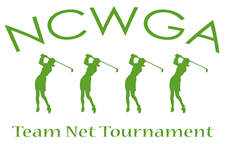 TEAM NET TOURNAMENTINFORMATION SHEET/ENTRY FORMCarolina Trace, Sanford, NCMay (30), May 31st- June 1st, 2020If not a member, enclose $15 to join if qualified. Go to ncwga.com for member clubs and membership application.FORMAT (TWO DAY TOURNAMENT) Total of 2 net best balls of the 4-woman team, each day, totaled.Entries Open March 21,2020                                                                                                     Entries close May 16,2020PlayerEmail AddressPhone#Ghin #IndexClubCapt.ENTRY FEE$130 per playerIncludes; Saturday Evening Social DinnerGolf Sunday and MondayLunch and Awards MondayLODGINGHoliday Inn Express919-776-6600 AngieCut off 5/2/2020Comfort Suites919-842-5600 AmoniqueCut off 4/30/2020 Monday Lunch Choice- Deadline May 16Choose one:_________Salmon_________Chicken_________VeggieWho recommended this Tournament to you? Most referrals win free drinks !Name-Any questions refer to the letter of introduction or call, text or email Colleen Witmer.